	MELDING EETFESTIJNDEEL 1:	DE ORGANISATORORGANISATORVERANTWOORDELIJKE DEEL 2: 	OMSCHRIJVING NAAM EN OMSCHRIJVING EETFESTIJNTOEGANG WAT, WANNEER?WAAR?DEEL 3: 	VEILIGHEID RISICOANALYSEDEEL 4: 	DEELVERGUNNINGEN VERKEERSMAATREGELEN EN INNAME OPENBAAR DOMEINTIJDELIJKE PUBLICITEITSBORDENTIJDELIJKE TOELATING TOT HET SCHENKEN VAN STERKE DRANKDEEL 5: 	GEMEENTELIJK MATERIAALTECHNISCH MATERIAALLOGISTIEK MATERIAAL DEEL 6: 	VERVOER MATERIAAL ANDERE INSTANTIESDEEL 7: 	FACTURATIEGEGEVENS VOOR MATERIAAL EN VERVOERDEEL 8:	BIJLAGENDEEL 9:	MELDING EETFESTIJNDe organisator is te allen tijde verantwoordelijk voor alle ongevallen en alle risico’s. Hij draagt de eindverantwoordelijkheid van het hele evenement. Informeer daarom bij jouw verzekerings-agent om een geschikte verzekering af te sluiten. Ook al krijg je van het gemeentebestuur de toelating tot de organisatie van jouw evenement, kan het gemeentebestuur in geen geval aansprakelijk worden gesteld voor ongevallen, verliezen, schade en/of diefstal.Dit aanvraagformulier moet je ten laatste 8 weken vòòr je activiteit indienen.Bezorg het volledig ingevulde en ondertekende formulier in PDF aan het evenementenloket: evenementen@dilbeek.be.Naam organisatie: vereniging, instelling…Naam organisatie: vereniging, instelling…Naam organisatie: vereniging, instelling…Naam organisatie: vereniging, instelling…rechtsvorm: rechtsvorm:  feitelijke vereniging feitelijke vereniging feitelijke vereniging vzw   vzw   vzw   andere:  andere:  andere: straat nr. postcodewoonplaatswoonplaatswoonplaatswoonplaatswoonplaatstel./gsme-mail e-mail e-mail website Ben je aangesloten bij een Dilbeekse adviesraad? Ben je aangesloten bij een Dilbeekse adviesraad? Ben je aangesloten bij een Dilbeekse adviesraad? Ben je aangesloten bij een Dilbeekse adviesraad? Ben je aangesloten bij een Dilbeekse adviesraad? Ben je aangesloten bij een Dilbeekse adviesraad? Ben je aangesloten bij een Dilbeekse adviesraad?   ja  ja  ja  ja welke?  welke? De verantwoordelijke moet meerderjarig zijn en moet aanwezig zijn tijdens het evenement. Deze persoon ontvangt alle briefwisseling. voornaam + naam:voornaam + naam:voornaam + naam:voornaam + naam:straatnr. postcode woonplaats woonplaats gsme-mail geboortedatumgeboortedatumfunctie Toegankelijk:  voor iedereen   op uitnodiging dag 1 datum dag 1 datum beginuureinduuromschrijving:omschrijving:aantal bezoekers?aantal bezoekers?aantal bezoekers?(schatting)(schatting)(schatting)(schatting)dag 2 datum dag 2 datum beginuureinduuromschrijving:omschrijving:aantal bezoekers?aantal bezoekers?aantal bezoekers?(schatting)(schatting)(schatting)(schatting)dag 3 datum dag 3 datum beginuureinduuromschrijving:omschrijving:aantal bezoekers?aantal bezoekers?aantal bezoekers?(schatting)(schatting)(schatting)(schatting)dag 4 datum dag 4 datum beginuureinduuromschrijving:omschrijving:aantal bezoekers?aantal bezoekers?aantal bezoekers?(schatting)(schatting)(schatting)(schatting)Naam locatie:Naam locatie:Naam locatie:straatnr. postcode woonplaats Type locatie: Type locatie:   publieke locatie  publieke locatie  publieke locatie  publieke locatie  private locatie  private locatie  private locatieVink aan welke risico’s van toepassing zijn op jouw evenement:    Vink aan welke risico’s van toepassing zijn op jouw evenement:    Vink aan welke risico’s van toepassing zijn op jouw evenement:    Vink aan welke risico’s van toepassing zijn op jouw evenement:      barbecue  vuurkorf  kampvuur  gasinstallatie  bak- en braadtoestel  frituurpan  grote tent (> 20 m²)  partytent  stroomgenerator  podium  kraam   verwarmingselement  camping   overnachting medewerkers op evenementlocatie  overnachting medewerkers op evenementlocatie  alcoholisch gegiste drank  (bier, porto, wijn…)  sterke drank (> 22% alcohol, cocktails, alcopops, jenever, likeur, rum, whisky, wodka …)  sterke drank (> 22% alcohol, cocktails, alcopops, jenever, likeur, rum, whisky, wodka …)Zijn er andere te verwachten risico’s? Zijn er andere te verwachten risico’s? Zijn er andere te verwachten risico’s? Zijn er andere te verwachten risico’s? Wens je het openbaar domein in te nemen?Wens je het openbaar domein in te nemen?Wens je het openbaar domein in te nemen?Wens je het openbaar domein in te nemen?  ja   ja   ja   ja   ja   ja   ja Verwacht je hinder voor de lijnbussen?Verwacht je hinder voor de lijnbussen?Verwacht je hinder voor de lijnbussen?Verwacht je hinder voor de lijnbussen?  ja   ja   ja   ja   ja   ja   ja Moeten er straten verkeersvrij worden gemaakt? Moeten er straten verkeersvrij worden gemaakt? Moeten er straten verkeersvrij worden gemaakt? Moeten er straten verkeersvrij worden gemaakt?   ja  ja  ja  ja  ja  ja  jastraatstraatvan nr. van nr. tot nr. deelgemeentedeelgemeentedeelgemeentedeelgemeentedeelgemeente begindatum uuruur einddatumuuruurMoet er een parkeerverbod worden ingesteld? Moet er een parkeerverbod worden ingesteld? Moet er een parkeerverbod worden ingesteld? Moet er een parkeerverbod worden ingesteld?   ja   ja   ja   ja   ja   ja   ja straatstraatvan nr. van nr. tot nr. deelgemeentedeelgemeentedeelgemeentedeelgemeentedeelgemeente begindatum uuruur einddatumuuruurVerkeersmaatregelen? Verduidelijk de gewenste verkeerssituatie op een bijgevoegd plan.Verkeersmaatregelen? Verduidelijk de gewenste verkeerssituatie op een bijgevoegd plan.Verkeersmaatregelen? Verduidelijk de gewenste verkeerssituatie op een bijgevoegd plan.Verkeersmaatregelen? Verduidelijk de gewenste verkeerssituatie op een bijgevoegd plan.Verkeersmaatregelen? Verduidelijk de gewenste verkeerssituatie op een bijgevoegd plan.Verkeersmaatregelen? Verduidelijk de gewenste verkeerssituatie op een bijgevoegd plan.Verkeersmaatregelen? Verduidelijk de gewenste verkeerssituatie op een bijgevoegd plan.Verkeersmaatregelen? Verduidelijk de gewenste verkeerssituatie op een bijgevoegd plan.Verkeersmaatregelen? Verduidelijk de gewenste verkeerssituatie op een bijgevoegd plan.Verkeersmaatregelen? Verduidelijk de gewenste verkeerssituatie op een bijgevoegd plan.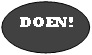 Wens je toelating voor het plaatsen van tijdelijke publiciteitsborden op de locaties die door het gemeentebestuur bepaald zijn? De locaties staan vermeld in het document Informatie voor organisatoren.   ja Wens je sterke drank te schenken?> 22% alcohol, cocktails, alcopops, jenever, likeur, rum, whisky, wodka …  ja elektriciteitskast   elektriciteitskast    aantal:ander: 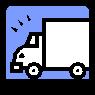 Vervoersopdracht technisch materiaalVervoersopdracht technisch materiaalleveringsadres: leveringsmoment:dag en uur (enkel werkdagen)nadarhekken – privaat gebruiknadarhekken – privaat gebruik aantal:stoelenstoelen aantal:plankenplanken aantal:schragenschragen aantal:ander: Vervoersopdracht logistiek materiaalVervoersopdracht logistiek materiaalleveringsadres: leveringsmoment:dag en uur (enkel werkdagen)Vervoersopdracht 1Vervoersopdracht 1Vervoersopdracht 1Vervoersopdracht 1Vervoersopdracht 1Vervoersopdracht 1Welk materiaal? Welk materiaal? Locatie A: PIVO  PIVO  PIVO  ULDK  BlosoLocatie B: idem adres hoofdlocatie evenement  idem adres hoofdlocatie evenement  idem adres hoofdlocatie evenement  idem adres hoofdlocatie evenement  idem adres hoofdlocatie evenement  ander adres, nl.: ander adres, nl.:A → B:  dag en uur (enkel werkdagen): A → B:  dag en uur (enkel werkdagen): A → B:  dag en uur (enkel werkdagen): B → A:  dag en uur (enkel werkdagen): B → A:  dag en uur (enkel werkdagen): B → A:  dag en uur (enkel werkdagen): Vervoersopdracht 2Vervoersopdracht 2Vervoersopdracht 2Vervoersopdracht 2Vervoersopdracht 2Vervoersopdracht 2Welk materiaal? Welk materiaal? Locatie A: PIVO  PIVO  PIVO  ULDK  BlosoLocatie B: idem adres hoofdlocatie evenement  idem adres hoofdlocatie evenement  idem adres hoofdlocatie evenement  idem adres hoofdlocatie evenement  idem adres hoofdlocatie evenement  ander adres, nl.: ander adres, nl.:A → B:  dag en uur (enkel werkdagen): A → B:  dag en uur (enkel werkdagen): A → B:  dag en uur (enkel werkdagen): B → A:  dag en uur (enkel werkdagen): B → A:  dag en uur (enkel werkdagen): B → A:  dag en uur (enkel werkdagen): Onderstaande gegevens moet je enkel invullen wanneer je in deel 5 (gemeentelijke materiaal) of deel 6 (vervoer materiaal andere instanties) ook iets aankruiste of invulde. Onderstaande gegevens moet je enkel invullen wanneer je in deel 5 (gemeentelijke materiaal) of deel 6 (vervoer materiaal andere instanties) ook iets aankruiste of invulde. Onderstaande gegevens moet je enkel invullen wanneer je in deel 5 (gemeentelijke materiaal) of deel 6 (vervoer materiaal andere instanties) ook iets aankruiste of invulde. Onderstaande gegevens moet je enkel invullen wanneer je in deel 5 (gemeentelijke materiaal) of deel 6 (vervoer materiaal andere instanties) ook iets aankruiste of invulde. Onderstaande gegevens moet je enkel invullen wanneer je in deel 5 (gemeentelijke materiaal) of deel 6 (vervoer materiaal andere instanties) ook iets aankruiste of invulde. Onderstaande gegevens moet je enkel invullen wanneer je in deel 5 (gemeentelijke materiaal) of deel 6 (vervoer materiaal andere instanties) ook iets aankruiste of invulde. Onderstaande gegevens moet je enkel invullen wanneer je in deel 5 (gemeentelijke materiaal) of deel 6 (vervoer materiaal andere instanties) ook iets aankruiste of invulde. Onderstaande gegevens moet je enkel invullen wanneer je in deel 5 (gemeentelijke materiaal) of deel 6 (vervoer materiaal andere instanties) ook iets aankruiste of invulde. Onderstaande gegevens moet je enkel invullen wanneer je in deel 5 (gemeentelijke materiaal) of deel 6 (vervoer materiaal andere instanties) ook iets aankruiste of invulde. Onderstaande gegevens moet je enkel invullen wanneer je in deel 5 (gemeentelijke materiaal) of deel 6 (vervoer materiaal andere instanties) ook iets aankruiste of invulde. Rekeninghouder en -nummer:Rekeninghouder en -nummer:Rekeninghouder en -nummer:Rekeninghouder en -nummer:Adres:Adres:  idem adres organisator  idem adres organisator  idem adres organisator  idem adres verantwoordelijke  idem adres verantwoordelijke onderstaand adres, nl.: onderstaand adres, nl.: onderstaand adres, nl.:straatstraatnr. postcode postcode woonplaats Noodzakelijke documenten dien ik  samen met dit formulier inbezorg ik zo snel mogelijk Schets verkeerssituatie (zie deel 4)Afhaaldocumenten andere instanties (deel 6)Indien je materiaal bij een andere instantie leent en je de gemeentelijke diensten verzoekt om dit te vervoerenIk, ondergetekende, (naam verantwoordelijke in DRUKLETTERS)erken kennis te hebben genomen van het document Informatie voor organisatoren en het reglement op het gebruik en het vervoer van materiaal voor evenementen;weet dat het Algemeen Politiereglement te allen tijde moet worden nageleefd. erken kennis te hebben genomen van het document Informatie voor organisatoren en het reglement op het gebruik en het vervoer van materiaal voor evenementen;weet dat het Algemeen Politiereglement te allen tijde moet worden nageleefd. erken kennis te hebben genomen van het document Informatie voor organisatoren en het reglement op het gebruik en het vervoer van materiaal voor evenementen;weet dat het Algemeen Politiereglement te allen tijde moet worden nageleefd. erken kennis te hebben genomen van het document Informatie voor organisatoren en het reglement op het gebruik en het vervoer van materiaal voor evenementen;weet dat het Algemeen Politiereglement te allen tijde moet worden nageleefd. Datum aanvraag:Datum aanvraag:Handtekening:Handtekening: